TEHNISKĀ SPECIFIKĀCIJA Nr. TS_1507.008 v1 Zemes mikrofonsAttēlam ir informatīvs raksturs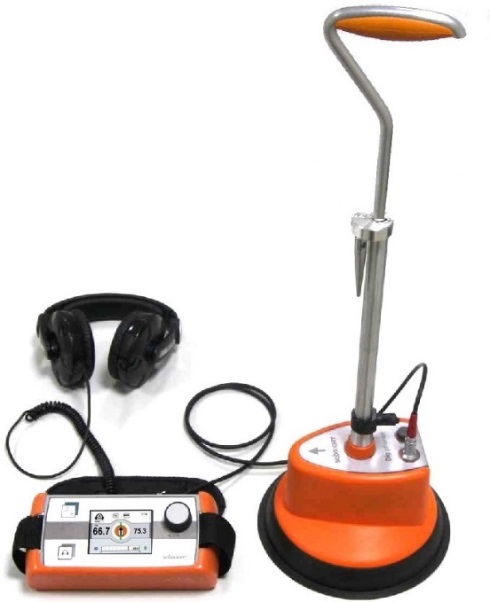 Nr.AprakstsMinimāla tehniskā prasībaPiedāvātā produkta konkrētais tehniskais aprakstsAvotsPiezīmes1.Vispārīgā informācija1.1.Ražotājs (nosaukums, atrašanās vieta).Norādīt informāciju 1.2.1507.008 Zemes mikrofonsNorādīt pilnu preces tipa apzīmējumu1.3.Oriģinālā lietošanas instrukcijaLV vai EN vai RU1.4.Jābūt pieejams mērinstrumenta attēls vai paraugsMērinstrumenta attēlam jābūt: ".jpg" formātā;izšķiršanas spēja ne mazāka par 2Mpix;ir iespēja redzēt  visu mērinstrumentu un izlasīt visus uzrakstus uz tā;attēls nav papildināts ar reklāmu.Atbilst1.5.Teh. izvērtēšanai parauga piegādes laiks (pēc pieprasījuma)15 darba dienas2.Tehniskā informācija2.1.DisplejsCiparu indikācija ar apgaismojumu 2.2.Displeja izšķirtspēja  ≥ 256 x 128ppi 2.3.Gabarītu izmērs (uztvērējs)≤ (10x25x15) cm2.4.Gabarītu izmērs ( sensors)≤ (15x25x25) cm2.5.Svars (uztvērējs)≤ 1 kg.2.6.Svars (sensors)≤ 3 kg.3.Mērīšanas informācija3.1Mērīšanas režīmiAkustiskais diapazons,Magnētiskais diapazons,Kombinētais režīmsIr3.2.Akustiskā uztvērēja uztveramo frekvenču diapazonsno 100 līdz 1500Hz3.3.Akustiskā uztvērēja uztveramā signāla pārveidošana un pastiprināšana≥ 120dB3.4.KL trases indikācijaIr3.5.Virziena uz bojājuma vietu noteikšanaIr3.6.Attāluma līdz bojājuma vietas noteikšana, izejot no signāla caurgājamības ātruma msIr3.7.Portatīvs un saliekams, aprīkots ar gumijas manžeti apkārt mikrofonamIr3.8.Akustiskā signāla filtrēšanas sistēma -  zemo, vidējo un augsto frekvenču filtrēšanas iespējasIr3.9.Apkārtējo trokšņu slāpēšanas tehnoloģija (Background Noise Reduction) vai līdzīgaIr3.10.Austiņu skaļuma ierobežojums ≤84dB3.11.Automātiska austiņu skaņas atslēgšana, paceļot uztvērēju, dzirdes aizsardzībai, ejot pa KL trasi.Ir4.Vides nosacījumi4.1.Minimāla darba temperatūra≤ -10 ºC  4.2.Maksimāla darba temperatūra≥ +45 ºC4.3.Aizsardzības klaseVismaz IP65 sensoram, vismaz IP54 skaņas uztvērējam5.Obligātā komplektācija5.1.Obligātajai komplektācijai jābūt saderīgai ar mēraparātuIr5.2.Cietā transportēšanas somaIr 